STAGE REGIONAL BIOLOGIE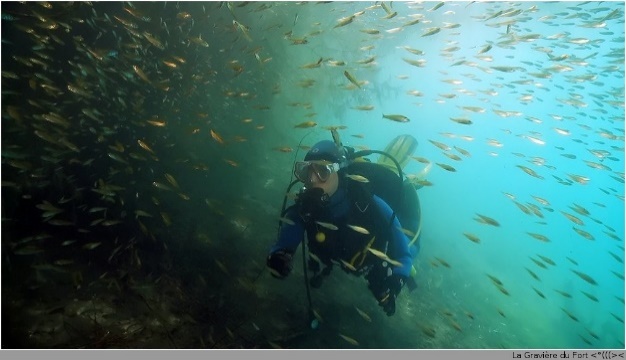 La commission environnement et biologie subaquatique région EST vous propose son stage biologie.L’inscription à ce week-end est de 85 € (hors Hôtel). Pré-inscription à faire en ligne (voir lien doodle ci-dessous) + talon d’inscription à retourner avec le règlement à Cédric BONHOMME – 5 rue de la chasse 67115 PLOBSHEIM (chèque à l’ordre de « FFESSM région EST») Tel : 06.85.74.56.04. email : combio@ffessmest.frInscription ouverte dès le PA12 (possible niveau 1, suivant la disponibilité des encadrants, prendre contact avec Cédric BONHOMME).Ne pas oublier sa carte de niveau, licence et matériel sans lesquels vous ne pourrez pas plonger.Week-end limité à 20 personnes. Pré-inscription en complétant le lien DOODLE : http://doodle.com/poll/325a9gfctmd7ekg3Les inscriptions seront validées une fois le règlement reçu._ _ _ _ _ _ _ _ _ _ _ _ _ _ _ _ _ _ _ _ _ _ _ _ _ _ _ _ _ _ _ _ _ _ _ _ _ _ _ _ _ _ _ _ _ _ _ _ _ _ _ _ _ _ _ _ _ _ _ _  Inscription à la soirée “ Week-end Stage Biologie” Nom: .......................................................................... Prénom : ................................................. Adresse: ....................................................................................................................................... Mail : ..................................................... Tel: ........................……………………………………… Club: ..................................................................... N° de licence: ............................................... N° de club : ……………………… Niveau de plongée :……………..Comment avez-vous eu connaissance de l’organisation de cette sortie : ……………….…………………….....DORS A L’HOTEL oui - nonSamedi 9 septembre, à la Gravière du fort. :9h00 : Accueil des participants, contrôle des papiers.9h30 : Explication du déroulement du weekend, présentation de l’équipe…10h00 : Tours de la gravière.12h00 : Apéro. Repas14h00 : Intervention de Serge Dumont16h00 : Plongée, MATERIEL NON FOURNI.18h00 : Observation des prélèvements20h00 : Apéro20h30 : Repas.Dimanche 10 septembre, à Plobsheim :9h00 : Accueil et présentation du site par Christian Bergmann9h30 : Prépa matériel + briefing plongée10h00 : Plongée.11h30 : Apéro12h00 : Repas14h00 : Randonnée palmée16h00 : Fin